ДиректоруДепартаменту  освіти і науки Львівської ОДАМандзій Л.С. Інформаціяна виконання листа Департаменту  освіти і науки Львівської ОДАВід 19.02.2018р.   №03/08/644про наявні вакансії педагогічних працівниківІнформація щодо вакансій педагогічних працівників оновлюється на сайті навчального закладу. Директор					Сомик Н.П.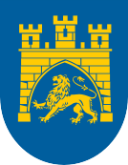 Львівська міська радаДепартамент гуманітарної політикиУправління освітиВідділ освіти Шевченківського та Залізничного районівНАВЧАЛЬНО-ВИХОВНИЙ КОМПЛЕКС «ШКОЛА І СТУПЕНЯ – ГІМНАЗІЯ «ГРОНО»УКРАЇНА, . Львів, вул. Вигоди, 27, тел. (032) 267-65-51	e-mail grono_lviv@ukr.net Від20.02.2018р.  №59На №від№ з/пНазва закладу освіти, адреса, телефонАдреса офіційного  сайту закладу освітиП.І.П. керівника та заступника керівникаВакансія (предмет)Навантаження (кількість годин, ставок)1НВК «Гроно»,м. Львів,вул. Вигода, 27267-65-51267-65-40http://grono.lviv.ua/Сомик Наталія Петрівна - директорХомяк Ірина Степанівна - заступник директора з НВРКерівник гуртка шахів0,5 ставки(постійно)